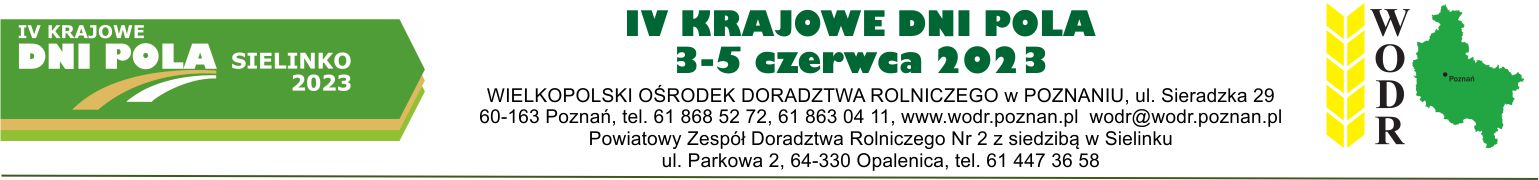 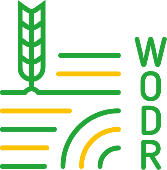 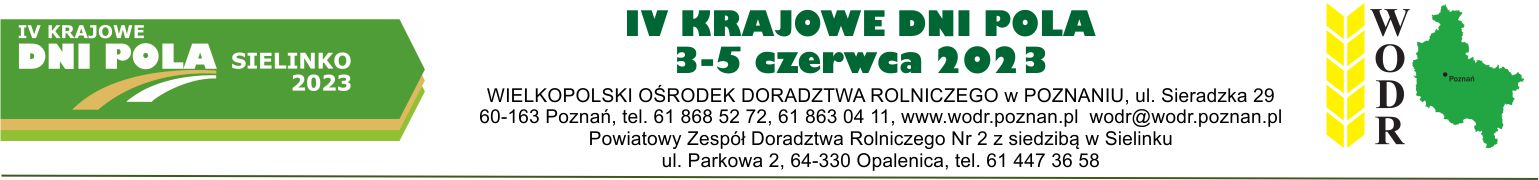 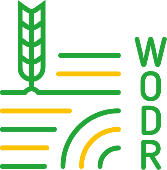 ZGŁOSZENIE stoisko KIERMASZOstateczny termin zgłoszenia i dokonania płatności 05 maja 2023 r.DANE FIRMY DO WYSTAWIENIA FAKTURY (podstawa do wystawienia faktury VAT)Firma i / lub czynny podatnik VATOsoba fizyczna nieprowadząca działalności gospodarczej, rolnik ryczałtowyNiniejszym zgłoszeniem upoważniam do wystawienia faktury VAT bez podpisu odbiorcyZGŁOSZENIE MIEJSCA KIERMASZOWEGO NA TARGACH:  Zgłoszenia prosimy nadsyłać na adres e-mail: sielinko@wodr.poznan.pl lub pocztą na adres                   Wielkopolski Ośrodek Doradztwa Rolniczego w Poznaniu PZDR nr 2 z siedzibą w Sielinku ul. Parkowa 2, 64-330 OpalenicaOsoba do kontaktu w sprawie zgłoszeń: Sergiusz Stryszak komisarz WTR tel. 693 700 622Grażyna Pisula przyjmowanie zgłoszeń tel. 519 623 387Zagospodarowanie przestrzeni targowej: tel. 723 678 049Powierzchnia handlowa (min. 4 m2)Wymiary stoiska: ………… głębokość x ……… szerokość = ………..m2 Zamawiam powierzchnię: ………….. m2  x 62,00 zł/m2  = ………………. (brutto) W TYM 23 % VATAsortyment…………………………………………………………………………………………………………………………………………………………………………………………………………………………………………………………………………………………III. INFORMACJE DOTYCZĄCE PŁATNOŚCI I FAKTUROpłatę za zamówioną powierzchnię handlową należy wnieść do dnia 05.05.2023 r. na konto:Wielkopolski Ośrodek Doradztwa Rolniczego w Poznaniu ul. Sieradzka 29 60-163 PoznańBGK 31 1130 1088 0001 3152 0620 0003z dopiskiem: Krajowe Dni Pola 2023 Faktura VAT zostanie wystawiona po otrzymaniu wpłaty i wysłana na adres firmy. Kontakt w sprawie faktur: tel. 519 623 365UWAGA: O przyjęciu zgłoszenia decyduje Organizator – (komisarz).Obowiązkiem Wystawcy jest uzyskanie potwierdzenia czy nadesłane zgłoszenie zostało przyjęte           i znajduje się na liście Wystawców KDP 2023. Osoba do kontaktu Grażyna Pisula tel. 519 623 387Niekompletne zgłoszenie tzn. bez podpisu bądź wypełnione nieprawidłowo nie będzie przyjmowane.WJAZD na teren TARGÓW tylko po okazaniu KARTY WJAZDU (wysyłka karty po dokonaniu opłaty za zamówioną powierzchnię)Jednocześnie oświadczam, że posiadam aktualne pozwolenie na prowadzenie w/w działalności.Zobowiązuję się stosować do przepisów p.poż oraz bhp obowiązujących na terenie obiektów WODR.Oświadczam, że zapoznałem/am się z Regulaminem Krajowych Dni Pola „Sielinko 2023” i w pełni akceptuję jego postanowienia.…………………………………………………..       podpis i pieczątka osoby upoważnionej	ZASADY PRZETWARZANIA DANYCH OSOBOWYCHAdministratorem Państwa danych osobowych jest Wielkopolski Ośrodek Doradztwa Rolniczego w Poznaniu, 60-163 Poznań, ul. Sieradzka 29, adres mailowy: wodr@wodr.poznan.pl, tel. 618 685 272. Kontakt z Inspektorem Ochrony Danych - mail: iod@wodr.poznan.pl, tel. 723 678 010. Administrator przetwarza dane osobowe na podstawie art. 6 ust. 1 lit b) oraz c) Rozporządzenia Parlamentu Europejskiego i Rady (UE) 2016/679 z dnia 27 kwietnia 2016r. w sprawie ochrony osób fizycznych w związku z przetwarzaniem danych osobowych i w sprawie swobodnego przepływu takich danych oraz uchylenia dyrektywy 95/46/WE (ogólne rozporządzenie o ochronie danych osobowych - RODO), w celu realizacji oraz rozliczenia usług, wskazanych na Karcie uczestnictwa oraz na podstawie art. 6 ust. 1 lit. a) RODO, w celu przesyłania informacji o targach i wystawach organizowanych przez WODR, we wskazany przez Państwa sposób komunikacji.Dane osobowe będą przechowywane przez okres 5 lat od zakończenia roku kalendarzowego, w którym nastąpiło rozliczenie ww. usług, w związku z obowiązkami ADO, wynikającymi z Ustawy  z dnia 29 września 1994 r. o rachunkowości i Ustawy z dnia 29 sierpnia 1997r. Ordynacja podatkowa, a w zakresie związanym z udzieloną przez Państwa zgodą, do czasu jej wycofania. Dane osobowe nie będą profilowane ani poddawane zautomatyzowanym procesom decyzyjnym. Dane osobowe nie będą poddawane transgranicznemu przetwarzaniu, nie będą też przekazywane do państw trzecich ani organizacji międzynarodowych. Przysługuje Państwu prawo do żądania od administratora dostępu do swoich danych osobowych, ich sprostowania, usunięcia w zakresie wynikającym z przepisów prawa, ograniczenia ich  przetwarzania, przeniesienia swoich danych osobowych, wniesienia sprzeciwu wobec ich przetwarzania, a także prawo  do wniesienia skargi do Prezesa UODO.strefa Wielkopolskich Targów RolniczychNr zgłoszenia:  .....................................Nazwa własna firmy – instytucji/imię i nazwisko ........................................................................................................................................................................................................................................................................................................................................................................................................................................................ulica ..................................................................................  nr ...................................  miejscowość ...................................................................kod pocztowy .......................................................   poczta  ................................................................................................................................telefon  ....................................................................... fax  ................................................................   NIP .......................................................e-mail ................................................................................................................www .........................................................................................Adres na który ma zostać wysłana fakturaulica .............................................................................................  nr ...................  miejscowość .........................................................................kod pocztowy .........................................................   poczta  ................................................................................................................................Imię i nazwisko osoby odpowiedzialnej za uczestnictwo w KDP ..............................................................................................................................Tel.  ..............................................................................................   komórkowy  ...............................................................................................Nazwa własna firmy – instytucji/imię i nazwisko ...................................................................................................................................................................................................................................,,...................................................................................................................................................................................................................ulica ..................................................................................  nr ...................................  miejscowość .....................................................................kod pocztowy .......................................................   poczta  .................................................................................................................................telefon  ....................................................................... fax  ................................................... PESEL.......................................................................   e-mail ................................................................................................................www .........................................................................................Chcę otrzymać fakturę do paragonuTAK             NIE                Adres na który ma zostać wysłana fakturaulica .............................................................................................  nr ...................  miejscowość .........................................................................kod pocztowy .........................................................   poczta  ................................................................................................................................Imię i nazwisko osoby odpowiedzialnej za uczestnictwo w KDP .............................................................................................................................Tel.  ..............................................................................................   komórkowy  ..............................................................................................